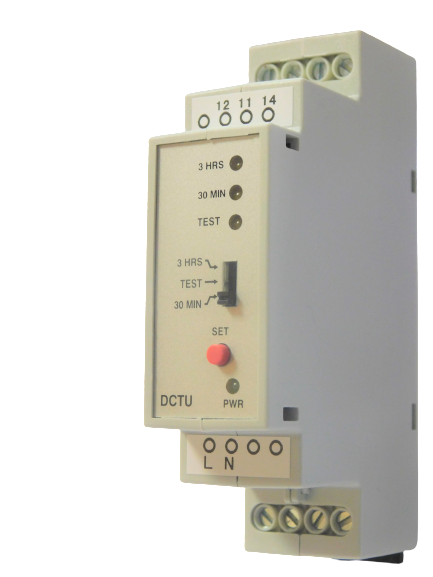 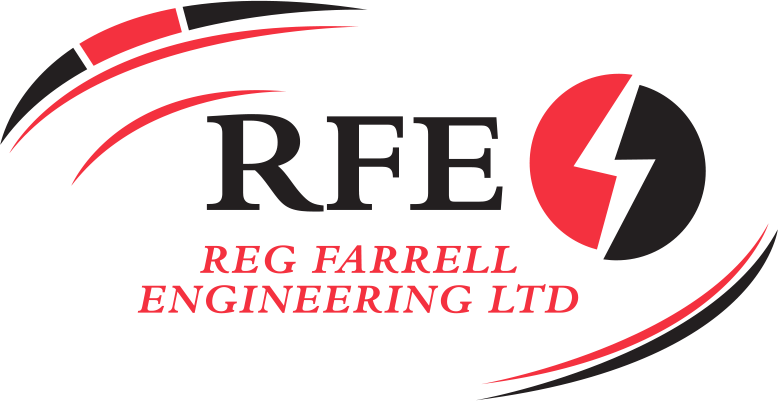 Central Test Unit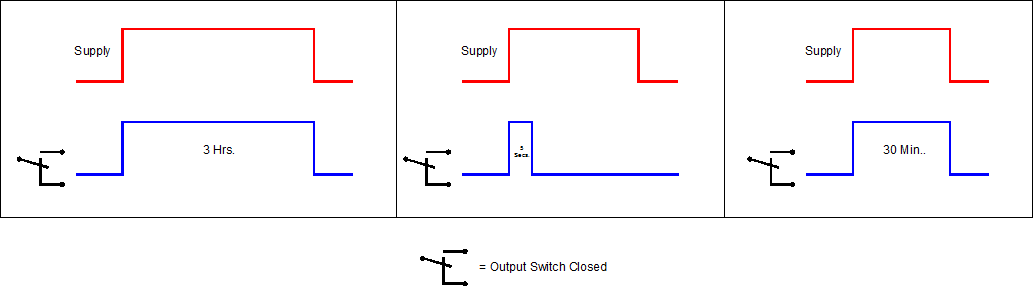 Technical Specification              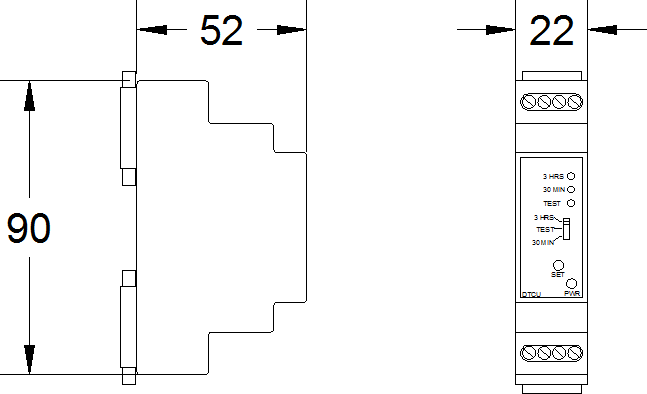 Testing of Emergency Lighting CircuitsEvery effort has been taken to ensure the accuracy of this specification. However in order to maintain our technological lead we are continuously improving our products which could, without notice result in amendments or omissions to this specification. We cannot accept responsibility for damage, injury, loss or expenses resulting therein.FOR FURTHER INFORMATION CONTACT US BY EMAIL SALES@RFE.IE OR CALL 01 4659010 RFE, UNIT 19 OAK ROAD BUSINESS PARK, WESTERN INDUSTRIAL ESTATE, DUBLIN 12Product No. 733-10-000Product No. 733-10-000Product No. 733-10-000Product No. 733-10-000Product No. 733-10-000Product No. 733-10-000Product No. 733-10-000Product No. 733-10-000Timing ScaleT1 TimeT1 Time30 Min.30 Min.T1 TimeT1 Time3 Hrs.Supply VoltageSupply Voltage240 VAC 50/60Hz	Other voltages available on request240 VAC 50/60Hz	Other voltages available on request240 VAC 50/60Hz	Other voltages available on request240 VAC 50/60Hz	Other voltages available on request240 VAC 50/60Hz	Other voltages available on request240 VAC 50/60Hz	Other voltages available on requestCurrent ConsumptionCurrent Consumption4mA Max.4mA Max.Timing Temp. CoefficientTiming Temp. Coefficient+ or – 0.005% °C+ or – 0.005% °COperating Temp.Operating Temp.-10 to +60°C-10 to +60°CScale AccuracyScale Accuracy+ or -10%+ or -10%Reset/ TestReset/ TestManual Touch SwitchManual Touch SwitchSwitch CapacitySwitch Capacity1 Amp.1 Amp.Printed Circuit BoardPrinted Circuit BoardUL 94V0UL 94V0Inrush CurrentInrush Current10 Amps for 10mSec10 Amps for 10mSecRepeat AccuracyRepeat Accuracy+ or – 1%+ or – 1%Switching Holding VoltageSwitching Holding Voltage400V400VIndicatorsIndicatorsLED’s to indicate phasesLED’s to indicate phasesDuty CyclesDuty Cycles100%100%Design StandardDesign StandardVDE 0110CVDE 0110CInputInputScrew Clamp TerminalsScrew Clamp TerminalsOutputOutputScrew Clamp TerminalsScrew Clamp Terminals